中國科技大學補助教師參加校外研習結案報告校外研習結案報告1000519姓    名陳文生陳文生申請編號(本欄由人事室填)申請編號(本欄由人事室填)姓    名陳文生陳文生填表日期填表日期2011年09  月05日研       習      心      得       報       告研       習      心      得       報       告研       習      心      得       報       告研       習      心      得       報       告研       習      心      得       報       告研       習      心      得       報       告    本次參加由南京大學主辦之第17屆海峽兩岸資訊管理發展與策略學術研討會，時間為9/1日全天及9/2日半天，假南京大學逸夫管及逸夫管理科學樓舉行，除於9/1下午發表「電子書服務平台設計與問題探討」論文外，亦於9/2日早上分會場16:新興技術環境下的信息政策與法律，擔任分會場主持人，其中發表論文五篇，兩篇來自台灣，三篇來自大陸(成都電子科技大學經濟與管理學院、上海大學圖書情報檔案系/華東師範大學商學院、南開大學商學院訊息資源管理系)。9/1日開幕後之四個專題演講分別為:新興IT融合與管理挑戰(清華大學經濟管理學院陳國青副院長)虛擬信息交流系統中的信息傳播與利用(武漢大學信息資源研究中心馬費成教授)Collaboration Patterns and Process Efficiency in Software Development(香港成是大學信息系統系趙建良教授)電子化企業的成功轉型(台灣輔仁大學資管系楊賢銘教授)專題演講大致勾勒出協同合作與IT融合管理之IT服務發展趨勢。本次論文計106篇，16個場次(專業)分別為: 新興技術環境下的信息分析與處理(一)、新興技術環境下的信息分析與處理(二)、IT認知與用戶行為(一)、IT認知與用戶行為(二)、新興技術環境下的IT服務與管理創新(一)新興技術環境下的IT服務與管理創新(二)社會化媒體與社交網路(一)社會化媒體與社交網路(二)雲計算及其應用研究新興技術環境下的MIS學科建設與教育實踐電子醫療與電子金融電子商務與電子政務新興技術環境下的傳統信息服務創新(一)新興技術環境下的傳統信息服務創新(二)競爭情報與信息預警新興技術環境下的信息政策與法律    本次參加由南京大學主辦之第17屆海峽兩岸資訊管理發展與策略學術研討會，時間為9/1日全天及9/2日半天，假南京大學逸夫管及逸夫管理科學樓舉行，除於9/1下午發表「電子書服務平台設計與問題探討」論文外，亦於9/2日早上分會場16:新興技術環境下的信息政策與法律，擔任分會場主持人，其中發表論文五篇，兩篇來自台灣，三篇來自大陸(成都電子科技大學經濟與管理學院、上海大學圖書情報檔案系/華東師範大學商學院、南開大學商學院訊息資源管理系)。9/1日開幕後之四個專題演講分別為:新興IT融合與管理挑戰(清華大學經濟管理學院陳國青副院長)虛擬信息交流系統中的信息傳播與利用(武漢大學信息資源研究中心馬費成教授)Collaboration Patterns and Process Efficiency in Software Development(香港成是大學信息系統系趙建良教授)電子化企業的成功轉型(台灣輔仁大學資管系楊賢銘教授)專題演講大致勾勒出協同合作與IT融合管理之IT服務發展趨勢。本次論文計106篇，16個場次(專業)分別為: 新興技術環境下的信息分析與處理(一)、新興技術環境下的信息分析與處理(二)、IT認知與用戶行為(一)、IT認知與用戶行為(二)、新興技術環境下的IT服務與管理創新(一)新興技術環境下的IT服務與管理創新(二)社會化媒體與社交網路(一)社會化媒體與社交網路(二)雲計算及其應用研究新興技術環境下的MIS學科建設與教育實踐電子醫療與電子金融電子商務與電子政務新興技術環境下的傳統信息服務創新(一)新興技術環境下的傳統信息服務創新(二)競爭情報與信息預警新興技術環境下的信息政策與法律    本次參加由南京大學主辦之第17屆海峽兩岸資訊管理發展與策略學術研討會，時間為9/1日全天及9/2日半天，假南京大學逸夫管及逸夫管理科學樓舉行，除於9/1下午發表「電子書服務平台設計與問題探討」論文外，亦於9/2日早上分會場16:新興技術環境下的信息政策與法律，擔任分會場主持人，其中發表論文五篇，兩篇來自台灣，三篇來自大陸(成都電子科技大學經濟與管理學院、上海大學圖書情報檔案系/華東師範大學商學院、南開大學商學院訊息資源管理系)。9/1日開幕後之四個專題演講分別為:新興IT融合與管理挑戰(清華大學經濟管理學院陳國青副院長)虛擬信息交流系統中的信息傳播與利用(武漢大學信息資源研究中心馬費成教授)Collaboration Patterns and Process Efficiency in Software Development(香港成是大學信息系統系趙建良教授)電子化企業的成功轉型(台灣輔仁大學資管系楊賢銘教授)專題演講大致勾勒出協同合作與IT融合管理之IT服務發展趨勢。本次論文計106篇，16個場次(專業)分別為: 新興技術環境下的信息分析與處理(一)、新興技術環境下的信息分析與處理(二)、IT認知與用戶行為(一)、IT認知與用戶行為(二)、新興技術環境下的IT服務與管理創新(一)新興技術環境下的IT服務與管理創新(二)社會化媒體與社交網路(一)社會化媒體與社交網路(二)雲計算及其應用研究新興技術環境下的MIS學科建設與教育實踐電子醫療與電子金融電子商務與電子政務新興技術環境下的傳統信息服務創新(一)新興技術環境下的傳統信息服務創新(二)競爭情報與信息預警新興技術環境下的信息政策與法律    本次參加由南京大學主辦之第17屆海峽兩岸資訊管理發展與策略學術研討會，時間為9/1日全天及9/2日半天，假南京大學逸夫管及逸夫管理科學樓舉行，除於9/1下午發表「電子書服務平台設計與問題探討」論文外，亦於9/2日早上分會場16:新興技術環境下的信息政策與法律，擔任分會場主持人，其中發表論文五篇，兩篇來自台灣，三篇來自大陸(成都電子科技大學經濟與管理學院、上海大學圖書情報檔案系/華東師範大學商學院、南開大學商學院訊息資源管理系)。9/1日開幕後之四個專題演講分別為:新興IT融合與管理挑戰(清華大學經濟管理學院陳國青副院長)虛擬信息交流系統中的信息傳播與利用(武漢大學信息資源研究中心馬費成教授)Collaboration Patterns and Process Efficiency in Software Development(香港成是大學信息系統系趙建良教授)電子化企業的成功轉型(台灣輔仁大學資管系楊賢銘教授)專題演講大致勾勒出協同合作與IT融合管理之IT服務發展趨勢。本次論文計106篇，16個場次(專業)分別為: 新興技術環境下的信息分析與處理(一)、新興技術環境下的信息分析與處理(二)、IT認知與用戶行為(一)、IT認知與用戶行為(二)、新興技術環境下的IT服務與管理創新(一)新興技術環境下的IT服務與管理創新(二)社會化媒體與社交網路(一)社會化媒體與社交網路(二)雲計算及其應用研究新興技術環境下的MIS學科建設與教育實踐電子醫療與電子金融電子商務與電子政務新興技術環境下的傳統信息服務創新(一)新興技術環境下的傳統信息服務創新(二)競爭情報與信息預警新興技術環境下的信息政策與法律    本次參加由南京大學主辦之第17屆海峽兩岸資訊管理發展與策略學術研討會，時間為9/1日全天及9/2日半天，假南京大學逸夫管及逸夫管理科學樓舉行，除於9/1下午發表「電子書服務平台設計與問題探討」論文外，亦於9/2日早上分會場16:新興技術環境下的信息政策與法律，擔任分會場主持人，其中發表論文五篇，兩篇來自台灣，三篇來自大陸(成都電子科技大學經濟與管理學院、上海大學圖書情報檔案系/華東師範大學商學院、南開大學商學院訊息資源管理系)。9/1日開幕後之四個專題演講分別為:新興IT融合與管理挑戰(清華大學經濟管理學院陳國青副院長)虛擬信息交流系統中的信息傳播與利用(武漢大學信息資源研究中心馬費成教授)Collaboration Patterns and Process Efficiency in Software Development(香港成是大學信息系統系趙建良教授)電子化企業的成功轉型(台灣輔仁大學資管系楊賢銘教授)專題演講大致勾勒出協同合作與IT融合管理之IT服務發展趨勢。本次論文計106篇，16個場次(專業)分別為: 新興技術環境下的信息分析與處理(一)、新興技術環境下的信息分析與處理(二)、IT認知與用戶行為(一)、IT認知與用戶行為(二)、新興技術環境下的IT服務與管理創新(一)新興技術環境下的IT服務與管理創新(二)社會化媒體與社交網路(一)社會化媒體與社交網路(二)雲計算及其應用研究新興技術環境下的MIS學科建設與教育實踐電子醫療與電子金融電子商務與電子政務新興技術環境下的傳統信息服務創新(一)新興技術環境下的傳統信息服務創新(二)競爭情報與信息預警新興技術環境下的信息政策與法律    本次參加由南京大學主辦之第17屆海峽兩岸資訊管理發展與策略學術研討會，時間為9/1日全天及9/2日半天，假南京大學逸夫管及逸夫管理科學樓舉行，除於9/1下午發表「電子書服務平台設計與問題探討」論文外，亦於9/2日早上分會場16:新興技術環境下的信息政策與法律，擔任分會場主持人，其中發表論文五篇，兩篇來自台灣，三篇來自大陸(成都電子科技大學經濟與管理學院、上海大學圖書情報檔案系/華東師範大學商學院、南開大學商學院訊息資源管理系)。9/1日開幕後之四個專題演講分別為:新興IT融合與管理挑戰(清華大學經濟管理學院陳國青副院長)虛擬信息交流系統中的信息傳播與利用(武漢大學信息資源研究中心馬費成教授)Collaboration Patterns and Process Efficiency in Software Development(香港成是大學信息系統系趙建良教授)電子化企業的成功轉型(台灣輔仁大學資管系楊賢銘教授)專題演講大致勾勒出協同合作與IT融合管理之IT服務發展趨勢。本次論文計106篇，16個場次(專業)分別為: 新興技術環境下的信息分析與處理(一)、新興技術環境下的信息分析與處理(二)、IT認知與用戶行為(一)、IT認知與用戶行為(二)、新興技術環境下的IT服務與管理創新(一)新興技術環境下的IT服務與管理創新(二)社會化媒體與社交網路(一)社會化媒體與社交網路(二)雲計算及其應用研究新興技術環境下的MIS學科建設與教育實踐電子醫療與電子金融電子商務與電子政務新興技術環境下的傳統信息服務創新(一)新興技術環境下的傳統信息服務創新(二)競爭情報與信息預警新興技術環境下的信息政策與法律   由以上場次可以概略看出本次研討會學術研究方向，除傳統信息服務創新及IT用戶行為外，社交網路(Social Network Service)目前大陸信息管理研究蔚為主流。本次學術研討會系由台灣資訊管理學會邀集各大學訊管理學系相關教師，帶領研究生進行兩岸學術交流論文發表會的盛會，並與分別來自中國主要大學訊息管理系教授、研究生切磋兩岸資訊管理學術討論議題。所主持場次之專業內容包括美國信息自由法案(FOIA)剖析、全球ICTS測度指標與模型、建立公益信息制度、BS-10012個資保護議題、情報決策資訊平台建立等，除論文發表外，也進行提問討論，並進行兩岸相關制度討論比較，相互交流互動熱烈，對彼此觀點進行答辯與說明，也提出不同看法來交流，另於私下場合也都有交流討論，可以說真正達到學術交流目的。   本研討會也順便參觀南京大學校園、校園圖書館、校史室等，南大於1902年成立已超過100年，並為大陸教育部985重點高校之一，2011年起預計三年所獲得教育部、江蘇省政府補助25億人民幣，重點專業為人文社會、基礎科學系所為主，工學相關專業次之。    本次學術活動與本校資管系發展方向，也有所啟發，雖然論文交流也包括諸多研究生層次，資管系目前暫無研究生可供交流，101年後資訊學院設置資訊科技應用研究所後，研究生也可鼓勵進行兩岸學術交流，當然相關教師參與資管學會相關學術研討會頻率及人次也要增加，兩岸學術交流部分也可鼓勵更多老師參與。   由以上場次可以概略看出本次研討會學術研究方向，除傳統信息服務創新及IT用戶行為外，社交網路(Social Network Service)目前大陸信息管理研究蔚為主流。本次學術研討會系由台灣資訊管理學會邀集各大學訊管理學系相關教師，帶領研究生進行兩岸學術交流論文發表會的盛會，並與分別來自中國主要大學訊息管理系教授、研究生切磋兩岸資訊管理學術討論議題。所主持場次之專業內容包括美國信息自由法案(FOIA)剖析、全球ICTS測度指標與模型、建立公益信息制度、BS-10012個資保護議題、情報決策資訊平台建立等，除論文發表外，也進行提問討論，並進行兩岸相關制度討論比較，相互交流互動熱烈，對彼此觀點進行答辯與說明，也提出不同看法來交流，另於私下場合也都有交流討論，可以說真正達到學術交流目的。   本研討會也順便參觀南京大學校園、校園圖書館、校史室等，南大於1902年成立已超過100年，並為大陸教育部985重點高校之一，2011年起預計三年所獲得教育部、江蘇省政府補助25億人民幣，重點專業為人文社會、基礎科學系所為主，工學相關專業次之。    本次學術活動與本校資管系發展方向，也有所啟發，雖然論文交流也包括諸多研究生層次，資管系目前暫無研究生可供交流，101年後資訊學院設置資訊科技應用研究所後，研究生也可鼓勵進行兩岸學術交流，當然相關教師參與資管學會相關學術研討會頻率及人次也要增加，兩岸學術交流部分也可鼓勵更多老師參與。   由以上場次可以概略看出本次研討會學術研究方向，除傳統信息服務創新及IT用戶行為外，社交網路(Social Network Service)目前大陸信息管理研究蔚為主流。本次學術研討會系由台灣資訊管理學會邀集各大學訊管理學系相關教師，帶領研究生進行兩岸學術交流論文發表會的盛會，並與分別來自中國主要大學訊息管理系教授、研究生切磋兩岸資訊管理學術討論議題。所主持場次之專業內容包括美國信息自由法案(FOIA)剖析、全球ICTS測度指標與模型、建立公益信息制度、BS-10012個資保護議題、情報決策資訊平台建立等，除論文發表外，也進行提問討論，並進行兩岸相關制度討論比較，相互交流互動熱烈，對彼此觀點進行答辯與說明，也提出不同看法來交流，另於私下場合也都有交流討論，可以說真正達到學術交流目的。   本研討會也順便參觀南京大學校園、校園圖書館、校史室等，南大於1902年成立已超過100年，並為大陸教育部985重點高校之一，2011年起預計三年所獲得教育部、江蘇省政府補助25億人民幣，重點專業為人文社會、基礎科學系所為主，工學相關專業次之。    本次學術活動與本校資管系發展方向，也有所啟發，雖然論文交流也包括諸多研究生層次，資管系目前暫無研究生可供交流，101年後資訊學院設置資訊科技應用研究所後，研究生也可鼓勵進行兩岸學術交流，當然相關教師參與資管學會相關學術研討會頻率及人次也要增加，兩岸學術交流部分也可鼓勵更多老師參與。   由以上場次可以概略看出本次研討會學術研究方向，除傳統信息服務創新及IT用戶行為外，社交網路(Social Network Service)目前大陸信息管理研究蔚為主流。本次學術研討會系由台灣資訊管理學會邀集各大學訊管理學系相關教師，帶領研究生進行兩岸學術交流論文發表會的盛會，並與分別來自中國主要大學訊息管理系教授、研究生切磋兩岸資訊管理學術討論議題。所主持場次之專業內容包括美國信息自由法案(FOIA)剖析、全球ICTS測度指標與模型、建立公益信息制度、BS-10012個資保護議題、情報決策資訊平台建立等，除論文發表外，也進行提問討論，並進行兩岸相關制度討論比較，相互交流互動熱烈，對彼此觀點進行答辯與說明，也提出不同看法來交流，另於私下場合也都有交流討論，可以說真正達到學術交流目的。   本研討會也順便參觀南京大學校園、校園圖書館、校史室等，南大於1902年成立已超過100年，並為大陸教育部985重點高校之一，2011年起預計三年所獲得教育部、江蘇省政府補助25億人民幣，重點專業為人文社會、基礎科學系所為主，工學相關專業次之。    本次學術活動與本校資管系發展方向，也有所啟發，雖然論文交流也包括諸多研究生層次，資管系目前暫無研究生可供交流，101年後資訊學院設置資訊科技應用研究所後，研究生也可鼓勵進行兩岸學術交流，當然相關教師參與資管學會相關學術研討會頻率及人次也要增加，兩岸學術交流部分也可鼓勵更多老師參與。   由以上場次可以概略看出本次研討會學術研究方向，除傳統信息服務創新及IT用戶行為外，社交網路(Social Network Service)目前大陸信息管理研究蔚為主流。本次學術研討會系由台灣資訊管理學會邀集各大學訊管理學系相關教師，帶領研究生進行兩岸學術交流論文發表會的盛會，並與分別來自中國主要大學訊息管理系教授、研究生切磋兩岸資訊管理學術討論議題。所主持場次之專業內容包括美國信息自由法案(FOIA)剖析、全球ICTS測度指標與模型、建立公益信息制度、BS-10012個資保護議題、情報決策資訊平台建立等，除論文發表外，也進行提問討論，並進行兩岸相關制度討論比較，相互交流互動熱烈，對彼此觀點進行答辯與說明，也提出不同看法來交流，另於私下場合也都有交流討論，可以說真正達到學術交流目的。   本研討會也順便參觀南京大學校園、校園圖書館、校史室等，南大於1902年成立已超過100年，並為大陸教育部985重點高校之一，2011年起預計三年所獲得教育部、江蘇省政府補助25億人民幣，重點專業為人文社會、基礎科學系所為主，工學相關專業次之。    本次學術活動與本校資管系發展方向，也有所啟發，雖然論文交流也包括諸多研究生層次，資管系目前暫無研究生可供交流，101年後資訊學院設置資訊科技應用研究所後，研究生也可鼓勵進行兩岸學術交流，當然相關教師參與資管學會相關學術研討會頻率及人次也要增加，兩岸學術交流部分也可鼓勵更多老師參與。   由以上場次可以概略看出本次研討會學術研究方向，除傳統信息服務創新及IT用戶行為外，社交網路(Social Network Service)目前大陸信息管理研究蔚為主流。本次學術研討會系由台灣資訊管理學會邀集各大學訊管理學系相關教師，帶領研究生進行兩岸學術交流論文發表會的盛會，並與分別來自中國主要大學訊息管理系教授、研究生切磋兩岸資訊管理學術討論議題。所主持場次之專業內容包括美國信息自由法案(FOIA)剖析、全球ICTS測度指標與模型、建立公益信息制度、BS-10012個資保護議題、情報決策資訊平台建立等，除論文發表外，也進行提問討論，並進行兩岸相關制度討論比較，相互交流互動熱烈，對彼此觀點進行答辯與說明，也提出不同看法來交流，另於私下場合也都有交流討論，可以說真正達到學術交流目的。   本研討會也順便參觀南京大學校園、校園圖書館、校史室等，南大於1902年成立已超過100年，並為大陸教育部985重點高校之一，2011年起預計三年所獲得教育部、江蘇省政府補助25億人民幣，重點專業為人文社會、基礎科學系所為主，工學相關專業次之。    本次學術活動與本校資管系發展方向，也有所啟發，雖然論文交流也包括諸多研究生層次，資管系目前暫無研究生可供交流，101年後資訊學院設置資訊科技應用研究所後，研究生也可鼓勵進行兩岸學術交流，當然相關教師參與資管學會相關學術研討會頻率及人次也要增加，兩岸學術交流部分也可鼓勵更多老師參與。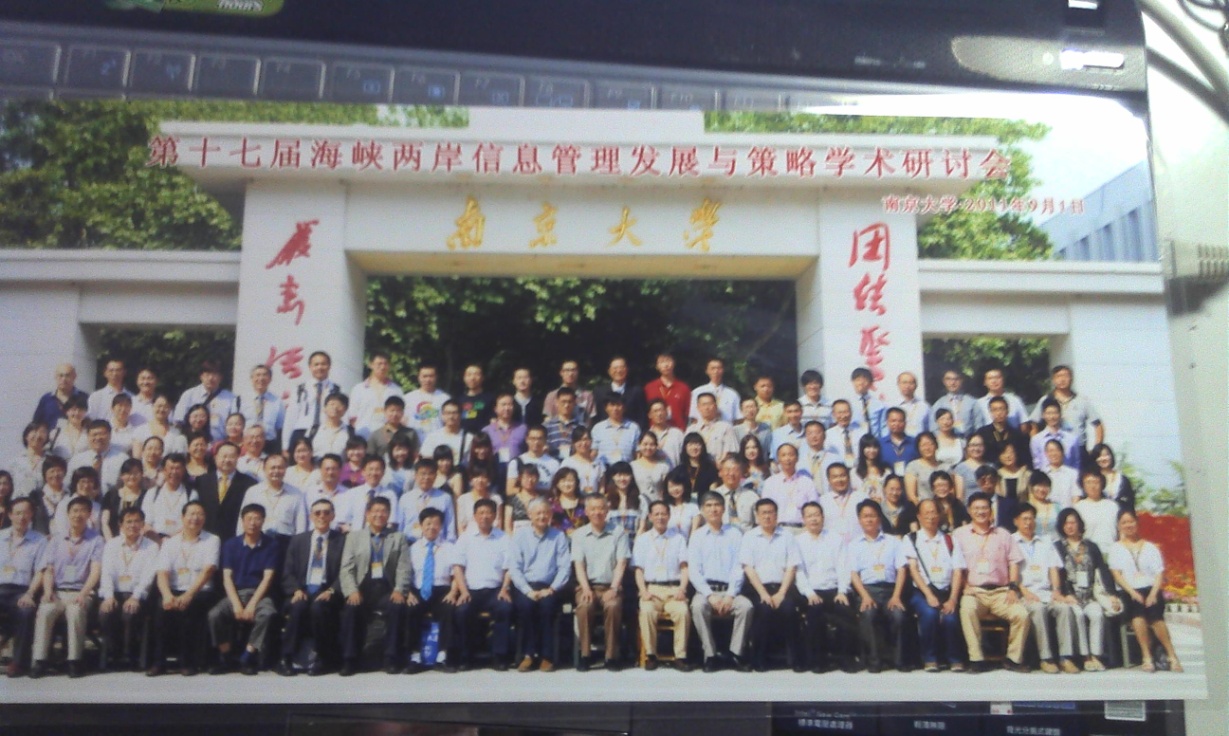 備註：一、研習結案報告請先上傳（學校首頁-->使用者入口-->教師職員-->研討會心得分享-->研討會心得分享上傳-->輸入身分證號-->上傳研習紀錄），連同補助教師參加校外研習申請表及結案報告一份，並經系所主管簽章後，送人事室核銷。二、請用電腦key in ，否則恕不收件；研習心得報告請務必詳述，切勿只填寫大綱或議程。三、研習內容應與教師所屬科系或授課(專業)相關之課程或訓練講習，並以本校教師名義參加或發表者為限。四、檢附研習相關資料影本(講義、評論內容等相關資料封面及目錄頁)。單一課程累積時數達十六小時以上者須加附研習時數證明。五、發表論文者請全文影印一份送人事室留存。備註：一、研習結案報告請先上傳（學校首頁-->使用者入口-->教師職員-->研討會心得分享-->研討會心得分享上傳-->輸入身分證號-->上傳研習紀錄），連同補助教師參加校外研習申請表及結案報告一份，並經系所主管簽章後，送人事室核銷。二、請用電腦key in ，否則恕不收件；研習心得報告請務必詳述，切勿只填寫大綱或議程。三、研習內容應與教師所屬科系或授課(專業)相關之課程或訓練講習，並以本校教師名義參加或發表者為限。四、檢附研習相關資料影本(講義、評論內容等相關資料封面及目錄頁)。單一課程累積時數達十六小時以上者須加附研習時數證明。五、發表論文者請全文影印一份送人事室留存。備註：一、研習結案報告請先上傳（學校首頁-->使用者入口-->教師職員-->研討會心得分享-->研討會心得分享上傳-->輸入身分證號-->上傳研習紀錄），連同補助教師參加校外研習申請表及結案報告一份，並經系所主管簽章後，送人事室核銷。二、請用電腦key in ，否則恕不收件；研習心得報告請務必詳述，切勿只填寫大綱或議程。三、研習內容應與教師所屬科系或授課(專業)相關之課程或訓練講習，並以本校教師名義參加或發表者為限。四、檢附研習相關資料影本(講義、評論內容等相關資料封面及目錄頁)。單一課程累積時數達十六小時以上者須加附研習時數證明。五、發表論文者請全文影印一份送人事室留存。備註：一、研習結案報告請先上傳（學校首頁-->使用者入口-->教師職員-->研討會心得分享-->研討會心得分享上傳-->輸入身分證號-->上傳研習紀錄），連同補助教師參加校外研習申請表及結案報告一份，並經系所主管簽章後，送人事室核銷。二、請用電腦key in ，否則恕不收件；研習心得報告請務必詳述，切勿只填寫大綱或議程。三、研習內容應與教師所屬科系或授課(專業)相關之課程或訓練講習，並以本校教師名義參加或發表者為限。四、檢附研習相關資料影本(講義、評論內容等相關資料封面及目錄頁)。單一課程累積時數達十六小時以上者須加附研習時數證明。五、發表論文者請全文影印一份送人事室留存。備註：一、研習結案報告請先上傳（學校首頁-->使用者入口-->教師職員-->研討會心得分享-->研討會心得分享上傳-->輸入身分證號-->上傳研習紀錄），連同補助教師參加校外研習申請表及結案報告一份，並經系所主管簽章後，送人事室核銷。二、請用電腦key in ，否則恕不收件；研習心得報告請務必詳述，切勿只填寫大綱或議程。三、研習內容應與教師所屬科系或授課(專業)相關之課程或訓練講習，並以本校教師名義參加或發表者為限。四、檢附研習相關資料影本(講義、評論內容等相關資料封面及目錄頁)。單一課程累積時數達十六小時以上者須加附研習時數證明。五、發表論文者請全文影印一份送人事室留存。備註：一、研習結案報告請先上傳（學校首頁-->使用者入口-->教師職員-->研討會心得分享-->研討會心得分享上傳-->輸入身分證號-->上傳研習紀錄），連同補助教師參加校外研習申請表及結案報告一份，並經系所主管簽章後，送人事室核銷。二、請用電腦key in ，否則恕不收件；研習心得報告請務必詳述，切勿只填寫大綱或議程。三、研習內容應與教師所屬科系或授課(專業)相關之課程或訓練講習，並以本校教師名義參加或發表者為限。四、檢附研習相關資料影本(講義、評論內容等相關資料封面及目錄頁)。單一課程累積時數達十六小時以上者須加附研習時數證明。五、發表論文者請全文影印一份送人事室留存。報告人簽章報告人簽章系所主管簽章系所主管簽章人事室主任簽章人事室主任簽章陳文生陳文生